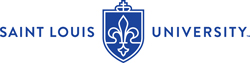  Request for Short-Term Inter-Campus TravelPer the University Policy on Short-Term Inter-Campus Travel, all requests for travel to/from the Madrid Campus are to be submitted on this form by the governing academic dean or vice-president to provost@slu.edu. As noted below, requests may not be submitted until the governing academic dean or vice-president has prioritized the request in the context of other extant and planned requests from the same unit.Proposed Travel DetailsRequested Traveler(s) (add additional rows as necessary) Travel/Work Coordination Identify below who on the “host” campus has agreed to support the travelling employee(s) for personal and/or professional assistance if/as needed. This person is expected to inform all impacted host campus colleagues of the travel plans to ensure proper planning.Address below if and how this travel request has been coordinated with any other request from an employee(s) reporting to the same dean or vice-president.Rationale for Requested TravelDescribe briefly the proposed travel. Address which employees from both campuses will be involved, and in what ways/to what extent.Which specific criteria warrant the proposed travel?Check below which criteria for travel prompt this request; check all that apply. For each checked criterion, provide an explanation clarifying why the specific work to be accomplished necessitates the proposed travel.Estimated Travel CostsIn the table below, provide costs estimates for each travel expense category. Estimates should be based on research conducted for the specific proposed travel dates. Dean/VP Statement of Priority Not every request for travel to/from Madrid will be approved (and/or approved exactly as requested). Requests submitted to the Provost for approval must already have been prioritized for the Provost’s consideration by the dean or vice-president overseeing the employee(s) for whom this travel request is submitted. The “Statement of Priority” below documents that such prioritization has occurred in advance of the submission of this form. Dean/VP ApprovalTravel TypeDepart on…Return on… St. Louis-to-Madrid Travel Madrid-to-St. Louis Travel#First NameLast NameHome Academic or Administrative UnitHome Campus1 Madrid Campus  St. Louis Campus2 Madrid Campus  St. Louis Campus3 Madrid Campus  St. Louis CampusCriteria Warranting Proposal to Travel (check all that apply)Explanation/Details (required for each box checked)Reasonable efforts to allot additional time for inter-campus work fail to significantly mitigate or eliminate the need for travel to/from Madrid.The time zone difference between St. Louis and Madrid significantly inhibits or fully prohibits the ability of colleagues to complete required work by necessary deadlines.The limitations of SLU’s video-conferencing and related technologies substantively inhibit or prohibit the successful completion of necessary work by required deadlines.The initiating or development of an inter-campus relationship(s) is so significant to the success of the work of selected inter-campus employees that in-person engagement is warranted.The nature of the inter-campus work includes hands-on training/instruction that requires, either legally or practically, the physical presence of the St. Louis employee(s) on the Madrid Campus (or vice versa).The educational and/or operational returns anticipated as a result of the travel warrants the proposed investment of SLU’s limited human and fiscal resources.Expense CategoryTotal Cost (Estimate)NotesAirfare Other TransportationLodgingMealsOther TotalStatement of PriorityNotes Include reference to any other proposed or approved inter-campus travel with which coordination was considered (or should be considered by the  Provost) I have considered this proposal in the context of all other extant and planned proposals from employees in my unit and have prioritized it in support of the Provost’s consideration.ApprovalsNameDate of Approval Governing Academic Dean Governing Vice-President